Государственное автономное профессиональное образовательное учреждение
Чувашской Республики «Чебоксарский экономико-технологический колледж» Министерства образования и молодежной политики Чувашской Республики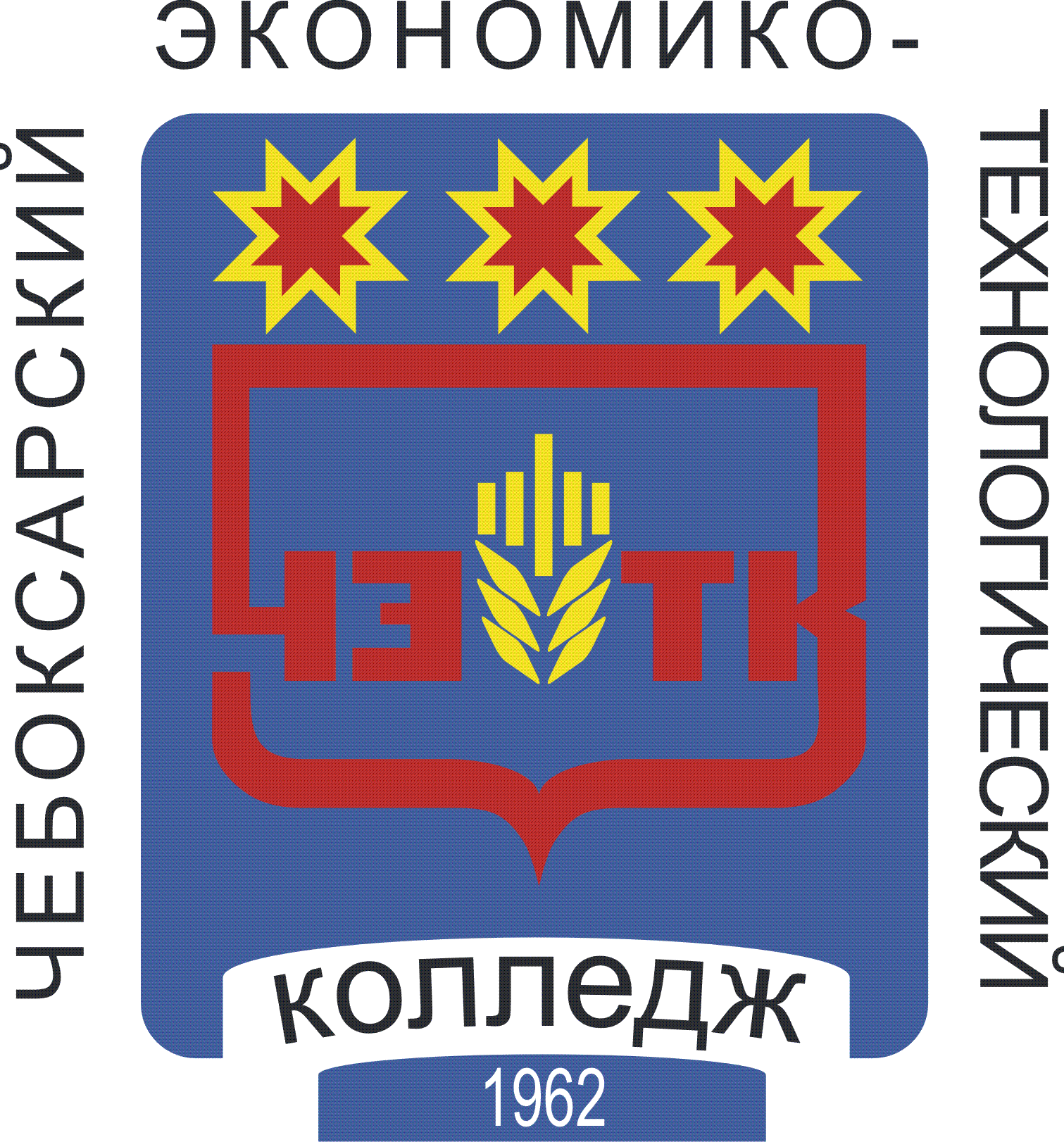 РАБОЧАЯ ПРОГРАММа УЧЕБНОЙ ДИСЦИПЛИНЫ
ОП.04 ОСНОВЫ АЛГОРИТМИЗАЦИИ И ПРОГРАММИРОВАНИЯспециальность среднего профессионального образования09.02.07 Информационные системы и программирование Чебоксары 2023РАССМОТРЕНАна заседании цикловой комиссии компьютерных дисциплинПредседатель ЦК: __________/Петрова О.И./Разработчики:Иванов ВВ., преподаватель"___" ____________ 2023 г.СОДЕРЖАНИЕ1.	ПАСПОРТ РАБОЧЕЙ ПРОГРАММЫ УЧЕБНОЙ ДИСЦИПЛИНЫ	42.	СТРУКТУРА И СОДЕРЖАНИЕ УЧЕБНОЙ ДИСЦИПЛИНЫ	63.	УСЛОВИЯ РЕАЛИЗАЦИИ УЧЕБНОЙ ДИСЦИПЛИНЫ	124.	КОНТРОЛЬ И ОЦЕНКА РЕЗУЛЬТАТОВ ОСВОЕНИЯ УЧЕБНОЙ ДИСЦИПЛИНЫ	13ПАСПОРТ РАБОЧЕЙ ПРОГРАММЫ УЧЕБНОЙ ДИСЦИПЛИНЫ
ОП.04 ОСНОВЫ АЛГОРИТМИЗАЦИИ И ПРОГРАММИРОВАНИЯ1.1. Область применения программыРабочая программа учебной дисциплины является частью основной профессиональной образовательной программы в соответствии с ФГОС СПО по специальности 09.02.07 Информационные системы и программирование.1.2. Место дисциплины в структуре основной профессиональной образовательной программы:Дисциплина ОП.04 «Основы алгоритмизации и программирования» принадлежит к общепрофессиональному циклу.Цели и задачи дисциплины – требования к результатам освоения дисциплины:В результате освоения дисциплины обучающийся должен уметь: разрабатывать алгоритмы для конкретных задач.использовать программы для графического отображения алгоритмов.определять сложность работы алгоритмов.работать в среде программирования.реализовывать построенные алгоритмы в виде программ на конкретном языке программирования.оформлять код программы в соответствии со стандартом кодирования.выполнять проверку, отладку кода программы.В результате освоения дисциплины обучающийся должен знать: понятие алгоритмизации, свойства алгоритмов, общие принципы построения алгоритмов, основные алгоритмические конструкции.эволюцию языков программирования, их классификацию, понятие системы программирования.основные элементы языка, структуру программы, операторы и операции, управляющие структуры, структуры данных, файлы, классы памяти.подпрограммы, составление библиотек подпрограммобъектно-ориентированную модель программирования, основные принципы объектно-ориентированного программирования на примере алгоритмического языка: понятие классов и объектов, их свойств и методов, инкапсуляция и полиморфизма, наследования и переопределения.Дисциплина способствует формированию следующих общих и профессиональных компетенций1.4. Количество часов на освоение программы дисциплины:	максимальной учебной нагрузки обучающегося 174 часа, в том числе:обязательной аудиторной учебной нагрузки обучающегося 166 часов;СТРУКТУРА И СОДЕРЖАНИЕ УЧЕБНОЙ ДИСЦИПЛИНЫ2.1. Объем учебной дисциплины и виды учебной работыТематический план и содержание учебной дисциплины «ОП.04 ОСНОВЫ АЛГОРИТМИЗАЦИИ И ПРОГРАММИРОВАНИЯ»УСЛОВИЯ РЕАЛИЗАЦИИ УЧЕБНОЙ ДИСЦИПЛИНЫ3.1. Для реализации программы учебной дисциплины должны быть предусмотрены следующие специальные помещения:Лаборатория «Программирования баз данных», оснащенная необходимым для реализации программы учебной дисциплины оборудованиемАвтоматизированные рабочие места на 14 обучающихся;Автоматизированное рабочее место преподавателя;Сервер в лаборатории;Проектор и экран; Маркерная доска;Программное обеспечение общего и профессионального назначения, в том числе включающее в себя ПО:Vmware Workstation 14 ProCorelDRAW Graphics Suite 2021 Classroom License (Windows)CorelDRAW Graphics Suite X7 Classroom License (Windows)Photoshop Extended 13.0Desktop School ALng LSA Movavi Видеоредактор ПлюсMicrosoft Visio Professional PhotoshopAcrobat Professional 2020 20.0 MLP AOO License RU.3.2. Информационное обеспечение реализации программыДля реализации программы библиотечный фонд образовательной организации должен иметь печатные и/или электронные образовательные и информационные ресурсы, рекомендованные ФУМО, для использования в образовательном процессе. При формировании библиотечного фонда образовательной организацией выбирается не менее одного издания из перечисленных ниже печатных изданий и (или) электронных изданий в качестве основного, при этом список может быть дополнен новыми изданиями.3.2.1. Основные печатные издания1. Основы алгоритмизации и программирования / И.Г. Семакин, А.П. Шестаков. – Москва: Академия, 2021. – 304 с.Основные электронные изданияТрофимов, В. В.  Основы алгоритмизации и программирования : учебник для среднего профессионального образования / В. В. Трофимов, Т. А. Павловская ; под редакцией В. В. Трофимова. — Москва : Издательство Юрайт, 2021. — 137 с. — (Профессиональное образование). — ISBN 978-5-534-07321-8. — Текст : электронный // Образовательная платформа Юрайт [сайт]. — URL: https://urait.ru/bcode/473347 (дата обращения: 13.12.2021).Дополнительные источникиКудрина, Е. В.  Основы алгоритмизации и программирования на языке C# : учебное пособие для среднего профессионального образования / Е. В. Кудрина, М. В. Огнева. — Москва : Издательство Юрайт, 2021. — 322 с. — (Профессиональное образование). — ISBN 978-5-534-10772-2. — Текст : электронный // Образовательная платформа Юрайт [сайт]. — URL: https://urait.ru/bcode/475228 (дата обращения: 13.12.2021).КОНТРОЛЬ И ОЦЕНКА РЕЗУЛЬТАТОВ ОСВОЕНИЯ УЧЕБНОЙ ДИСЦИПЛИНЫ
«ОП.04 ОСНОВЫ АЛГОРИТМИЗАЦИИ И ПРОГРАММИРОВАНИЯ»Разработана в соответствии с требованиями Федерального государственного образовательного стандарта среднего профессионального образования в соответствии с примерной образовательной программой по специальности 09.02.07 «Информационные системы и программирование» УТВЕРЖДЕНАПриказом № ______от "___" ____________КодНаименование компетенцийОК 1Выбирать способы решения задач профессиональной деятельности применительно к различным контекстамОК 2Использовать современные средства поиска, анализа и интерпретации информации и информационные технологии для выполнения задач профессиональной деятельностиОК 4Эффективно взаимодействовать и работать в коллективе и командеОК 5Осуществлять устную и письменную коммуникацию на государственном языке Российской Федерации с учетом особенностей социального и культурного контекстаОК 9Пользоваться профессиональной документацией на государственном и иностранном языках.Вид учебной работыОбъем часовМаксимальная учебная нагрузка (всего)174Обязательная аудиторная учебная нагрузка (всего) 166в том числе:лабораторные занятияне предусмотренопрактические занятия84контрольные работыне предусмотренокурсовая работа (проект)не предусмотреноСамостоятельная работа обучающегося (всего)не предусмотренов том числе:самостоятельная работа над курсовой работой (проектом)не предусмотреноконсультации2Промежуточная аттестация в форме экзамена6Наименование разделов и темСодержание учебного материала, лабораторные работы и практические занятия, самостоятельная работа обучающегося, курсовая работа (проект) Объем в часахКоды компетенций, формированию которых способствует элемент программы1234Раздел 1.Введение в программирование10ОК 1ОК 2ОК 4ОК 5ОК 9ОК 10 ПК 1.1- ПК 1.5ПК 2.4, 2.5Тема 1.1.Языки программированияСодержание учебного материала6ОК 1ОК 2ОК 4ОК 5ОК 9ОК 10 ПК 1.1- ПК 1.5ПК 2.4, 2.5Тема 1.1.Языки программирования1. Развитие языков программирования. 6ОК 1ОК 2ОК 4ОК 5ОК 9ОК 10 ПК 1.1- ПК 1.5ПК 2.4, 2.5Тема 1.1.Языки программирования2. Обзор языков программирования. Области применения языков программирования. Стандарты языков программирования. Среда проектирования. Компиляторы и интерпретаторы. 6ОК 1ОК 2ОК 4ОК 5ОК 9ОК 10 ПК 1.1- ПК 1.5ПК 2.4, 2.5Тема 1.1.Языки программирования3. Жизненный цикл программы. Программа. Программный продукт и его характеристики. 6ОК 1ОК 2ОК 4ОК 5ОК 9ОК 10 ПК 1.1- ПК 1.5ПК 2.4, 2.5Тема 1.1.Языки программирования4. Основные этапы решения задач на компьютере.6ОК 1ОК 2ОК 4ОК 5ОК 9ОК 10 ПК 1.1- ПК 1.5ПК 2.4, 2.5Тема 1.1.Языки программированияВ том числе практических занятий и лабораторных работ6ОК 1ОК 2ОК 4ОК 5ОК 9ОК 10 ПК 1.1- ПК 1.5ПК 2.4, 2.5Тема 1.1.Языки программированияСамостоятельная работа обучающихся 6ОК 1ОК 2ОК 4ОК 5ОК 9ОК 10 ПК 1.1- ПК 1.5ПК 2.4, 2.5Тема 1.2.Типы данныхСодержание учебного материала4ОК 1ОК 2ОК 4ОК 5ОК 9ОК 10 ПК 1.1- ПК 1.5ПК 2.4, 2.5Тема 1.2.Типы данных1. Типы данных. Простые типы данных. Производные типы данных. Структурированные типы данных.4ОК 1ОК 2ОК 4ОК 5ОК 9ОК 10 ПК 1.1- ПК 1.5ПК 2.4, 2.5Тема 1.2.Типы данныхВ том числе практических занятий и лабораторных работ4ОК 1ОК 2ОК 4ОК 5ОК 9ОК 10 ПК 1.1- ПК 1.5ПК 2.4, 2.5Тема 1.2.Типы данныхСамостоятельная работа обучающихся 4ОК 1ОК 2ОК 4ОК 5ОК 9ОК 10 ПК 1.1- ПК 1.5ПК 2.4, 2.5Раздел 2.Содержание учебного материала40ОК 1ОК 2ОК 4ОК 5ОК 9ОК 10 ПК 1.1- ПК 1.5ПК 2.4, 2.5Тема 2.1. Операторы языка программирования1. Операции и выражения. Правила формирования и вычисления выражений. Структура программы. Ввод и вывод данных. Оператор присваивания.  Составной оператор.40ОК 1ОК 2ОК 4ОК 5ОК 9ОК 10 ПК 1.1- ПК 1.5ПК 2.4, 2.5Тема 2.1. Операторы языка программирования2. Условный оператор. Оператор выбора.40ОК 1ОК 2ОК 4ОК 5ОК 9ОК 10 ПК 1.1- ПК 1.5ПК 2.4, 2.5Тема 2.1. Операторы языка программирования3. Цикл с постусловием. Цикл с предусловием. Цикл с параметром. Вложенные циклы.40ОК 1ОК 2ОК 4ОК 5ОК 9ОК 10 ПК 1.1- ПК 1.5ПК 2.4, 2.5Тема 2.1. Операторы языка программирования4. Массивы. Двумерные массивы. Строки. Стандартные процедуры и функции для работы со строками.40ОК 1ОК 2ОК 4ОК 5ОК 9ОК 10 ПК 1.1- ПК 1.5ПК 2.4, 2.5Тема 2.1. Операторы языка программирования5. Структурированный тип данных – множество. Операции над множествами. 40ОК 1ОК 2ОК 4ОК 5ОК 9ОК 10 ПК 1.1- ПК 1.5ПК 2.4, 2.5Тема 2.1. Операторы языка программирования6. Комбинированный тип данных – запись. Файлы последовательного доступа. Файлы прямого доступа40ОК 1ОК 2ОК 4ОК 5ОК 9ОК 10 ПК 1.1- ПК 1.5ПК 2.4, 2.5Тема 2.1. Операторы языка программированияВ том числе практических занятий и лабораторных работ40ОК 1ОК 2ОК 4ОК 5ОК 9ОК 10 ПК 1.1- ПК 1.5ПК 2.4, 2.5Тема 2.1. Операторы языка программированияСамостоятельная работа обучающихся 40ОК 1ОК 2ОК 4ОК 5ОК 9ОК 10 ПК 1.1- ПК 1.5ПК 2.4, 2.5Раздел 3.Содержание учебного материала28ОК 1ОК 2ОК 4ОК 5ОК 9ОК 10 ПК 1.1- ПК 1.5ПК 2.4, 2.5Тема 3.1. Процедуры и функции1. Общие сведения о подпрограммах. Определение и вызов подпрограмм. Область видимости и время жизни переменной. Механизм передачи параметров. Организация функций.12ОК 1ОК 2ОК 4ОК 5ОК 9ОК 10 ПК 1.1- ПК 1.5ПК 2.4, 2.5Тема 3.1. Процедуры и функции2. Рекурсия. Программирование рекурсивных алгоритмов.12ОК 1ОК 2ОК 4ОК 5ОК 9ОК 10 ПК 1.1- ПК 1.5ПК 2.4, 2.5Тема 3.1. Процедуры и функцииВ том числе практических занятий и лабораторных работ12ОК 1ОК 2ОК 4ОК 5ОК 9ОК 10 ПК 1.1- ПК 1.5ПК 2.4, 2.5Тема 3.1. Процедуры и функцииСамостоятельная работа обучающихся 12ОК 1ОК 2ОК 4ОК 5ОК 9ОК 10 ПК 1.1- ПК 1.5ПК 2.4, 2.5Тема 3.2. Структуризация в программированииСодержание учебного материала4ОК 1ОК 2ОК 4ОК 5ОК 9ОК 10 ПК 1.1- ПК 1.5ПК 2.4, 2.5Тема 3.2. Структуризация в программировании1. Основы структурного программирования. Методы структурного программирования.4ОК 1ОК 2ОК 4ОК 5ОК 9ОК 10 ПК 1.1- ПК 1.5ПК 2.4, 2.5Тема 3.2. Структуризация в программированииВ том числе практических занятий и лабораторных работ4ОК 1ОК 2ОК 4ОК 5ОК 9ОК 10 ПК 1.1- ПК 1.5ПК 2.4, 2.5Тема 3.2. Структуризация в программированииСамостоятельная работа обучающихся 4ОК 1ОК 2ОК 4ОК 5ОК 9ОК 10 ПК 1.1- ПК 1.5ПК 2.4, 2.5Тема 3.3. Модульное программированиеСодержание учебного материала12ОК 1ОК 2ОК 4ОК 5ОК 9ОК 10 ПК 1.1- ПК 1.5ПК 2.4, 2.5Тема 3.3. Модульное программирование1. Модульное программирование. Понятие модуля. Структура модуля. Компиляция и компоновка программы.12ОК 1ОК 2ОК 4ОК 5ОК 9ОК 10 ПК 1.1- ПК 1.5ПК 2.4, 2.5Тема 3.3. Модульное программирование2. Стандартные модули.12ОК 1ОК 2ОК 4ОК 5ОК 9ОК 10 ПК 1.1- ПК 1.5ПК 2.4, 2.5Тема 3.3. Модульное программированиеВ том числе практических занятий и лабораторных работ12ОК 1ОК 2ОК 4ОК 5ОК 9ОК 10 ПК 1.1- ПК 1.5ПК 2.4, 2.5Тема 3.3. Модульное программированиеСамостоятельная работа обучающихся 12ОК 1ОК 2ОК 4ОК 5ОК 9ОК 10 ПК 1.1- ПК 1.5ПК 2.4, 2.5Раздел 4Основные конструкции языков программирования12ОК 1ОК 2ОК 4ОК 5ОК 9ОК 10 ПК 1.1- ПК 1.5ПК 2.4, 2.5Тема 4.1. Указатели.Содержание учебного материала12ОК 1ОК 2ОК 4ОК 5ОК 9ОК 10 ПК 1.1- ПК 1.5ПК 2.4, 2.5Тема 4.1. Указатели.1. Указатели. Описание указателей. Основные понятия и применение динамически распределяемой памяти.  Создание и удаление динамических переменных.12ОК 1ОК 2ОК 4ОК 5ОК 9ОК 10 ПК 1.1- ПК 1.5ПК 2.4, 2.5Тема 4.1. Указатели.2. Структуры данных на основе указателей.12ОК 1ОК 2ОК 4ОК 5ОК 9ОК 10 ПК 1.1- ПК 1.5ПК 2.4, 2.5Тема 4.1. Указатели.3. Задача о стеке.12ОК 1ОК 2ОК 4ОК 5ОК 9ОК 10 ПК 1.1- ПК 1.5ПК 2.4, 2.5Тема 4.1. Указатели.В том числе практических занятий и лабораторных работ12ОК 1ОК 2ОК 4ОК 5ОК 9ОК 10 ПК 1.1- ПК 1.5ПК 2.4, 2.5Тема 4.1. Указатели.Самостоятельная работа обучающихся 12ОК 1ОК 2ОК 4ОК 5ОК 9ОК 10 ПК 1.1- ПК 1.5ПК 2.4, 2.5Раздел 5Содержание учебного материала60ОК 1ОК 2ОК 4ОК 5ОК 9ОК 10 ПК 1.1- ПК 1.5ПК 2.4, 2.5Тема 5.1. Основные принципы объектно-ориентированного программирования (ООП)1. История развития ООП. Базовые понятия ООП: объект, его свойства и методы, класс, интерфейс.12ОК 1ОК 2ОК 4ОК 5ОК 9ОК 10 ПК 1.1- ПК 1.5ПК 2.4, 2.5Тема 5.1. Основные принципы объектно-ориентированного программирования (ООП)2. Основные принципы ООП: инкапсуляция, наследование, полиморфизм.12ОК 1ОК 2ОК 4ОК 5ОК 9ОК 10 ПК 1.1- ПК 1.5ПК 2.4, 2.5Тема 5.1. Основные принципы объектно-ориентированного программирования (ООП)3. Классы объектов. Компоненты и их свойства.12ОК 1ОК 2ОК 4ОК 5ОК 9ОК 10 ПК 1.1- ПК 1.5ПК 2.4, 2.5Тема 5.1. Основные принципы объектно-ориентированного программирования (ООП)4. Событийно-управляемая модель программирования.  Компонентно-ориентированный подход.12ОК 1ОК 2ОК 4ОК 5ОК 9ОК 10 ПК 1.1- ПК 1.5ПК 2.4, 2.5Тема 5.1. Основные принципы объектно-ориентированного программирования (ООП)В том числе практических занятий и лабораторных работ12ОК 1ОК 2ОК 4ОК 5ОК 9ОК 10 ПК 1.1- ПК 1.5ПК 2.4, 2.5Тема 5.1. Основные принципы объектно-ориентированного программирования (ООП)Самостоятельная работа обучающихся 12ОК 1ОК 2ОК 4ОК 5ОК 9ОК 10 ПК 1.1- ПК 1.5ПК 2.4, 2.5Тема 5.2. Интегрированная среда разработчика.Содержание учебного материала12ОК 1ОК 2ОК 4ОК 5ОК 9ОК 10 ПК 1.1- ПК 1.5ПК 2.4, 2.5Тема 5.2. Интегрированная среда разработчика.1. Требования к аппаратным и программным средствам интегрированной среды разработчика.12ОК 1ОК 2ОК 4ОК 5ОК 9ОК 10 ПК 1.1- ПК 1.5ПК 2.4, 2.5Тема 5.2. Интегрированная среда разработчика.2. Интерфейс среды разработчика: характеристика, основные окна, инструменты, объекты. Форма и размещение на ней управляющих элементов.12ОК 1ОК 2ОК 4ОК 5ОК 9ОК 10 ПК 1.1- ПК 1.5ПК 2.4, 2.5Тема 5.2. Интегрированная среда разработчика.3. Панель компонентов и их свойства. Окно кода проекта.12ОК 1ОК 2ОК 4ОК 5ОК 9ОК 10 ПК 1.1- ПК 1.5ПК 2.4, 2.5Тема 5.2. Интегрированная среда разработчика.4. Состав и характеристика проекта. Выполнение проекта. Настройка среды и параметров проекта.12ОК 1ОК 2ОК 4ОК 5ОК 9ОК 10 ПК 1.1- ПК 1.5ПК 2.4, 2.5Тема 5.2. Интегрированная среда разработчика.5. Панель компонентов и их свойства. Окно кода проекта. Состав и характеристика проекта. Выполнение проекта. Настройка среды и параметров проекта.12ОК 1ОК 2ОК 4ОК 5ОК 9ОК 10 ПК 1.1- ПК 1.5ПК 2.4, 2.5Тема 5.2. Интегрированная среда разработчика.6. Настройка среды и параметров проекта.12ОК 1ОК 2ОК 4ОК 5ОК 9ОК 10 ПК 1.1- ПК 1.5ПК 2.4, 2.5Тема 5.2. Интегрированная среда разработчика.В том числе практических занятий и лабораторных работ12ОК 1ОК 2ОК 4ОК 5ОК 9ОК 10 ПК 1.1- ПК 1.5ПК 2.4, 2.5Тема 5.2. Интегрированная среда разработчика.Самостоятельная работа обучающихся 12ОК 1ОК 2ОК 4ОК 5ОК 9ОК 10 ПК 1.1- ПК 1.5ПК 2.4, 2.5Тема 5.3. Визуальное событийно-управляемое программированиеСодержание учебного материала10ОК 1ОК 2ОК 4ОК 5ОК 9ОК 10 ПК 1.1- ПК 1.5ПК 2.4, 2.5Тема 5.3. Визуальное событийно-управляемое программирование1. Основные компоненты (элементы управления) интегрированной среды разработки, их состав и назначение.10ОК 1ОК 2ОК 4ОК 5ОК 9ОК 10 ПК 1.1- ПК 1.5ПК 2.4, 2.5Тема 5.3. Визуальное событийно-управляемое программирование2. Дополнительные элементы управления. Свойства компонентов. Виды свойств. Синтаксис определения свойств. Назначения свойств и их влияние на результат. Управление объектом через свойства.10ОК 1ОК 2ОК 4ОК 5ОК 9ОК 10 ПК 1.1- ПК 1.5ПК 2.4, 2.5Тема 5.3. Визуальное событийно-управляемое программирование3. События компонентов (элементов управления), их сущность и назначение. Создание процедур на основе событий.10ОК 1ОК 2ОК 4ОК 5ОК 9ОК 10 ПК 1.1- ПК 1.5ПК 2.4, 2.5Тема 5.3. Визуальное событийно-управляемое программированиеВ том числе практических занятий и лабораторных работ10ОК 1ОК 2ОК 4ОК 5ОК 9ОК 10 ПК 1.1- ПК 1.5ПК 2.4, 2.5Тема 5.3. Визуальное событийно-управляемое программированиеСамостоятельная работа обучающихся 10ОК 1ОК 2ОК 4ОК 5ОК 9ОК 10 ПК 1.1- ПК 1.5ПК 2.4, 2.5Тема 5.4. Разработка оконного приложенияСодержание учебного материала12ОК 1ОК 2ОК 4ОК 5ОК 9ОК 10 ПК 1.1- ПК 1.5ПК 2.4, 2.5Тема 5.4. Разработка оконного приложения1. Разработка функционального интерфейса приложения. Создание интерфейса приложения.12ОК 1ОК 2ОК 4ОК 5ОК 9ОК 10 ПК 1.1- ПК 1.5ПК 2.4, 2.5Тема 5.4. Разработка оконного приложения2. Разработка функциональной схемы работы приложения.12ОК 1ОК 2ОК 4ОК 5ОК 9ОК 10 ПК 1.1- ПК 1.5ПК 2.4, 2.5Тема 5.4. Разработка оконного приложения3. Разработка игрового приложения.12ОК 1ОК 2ОК 4ОК 5ОК 9ОК 10 ПК 1.1- ПК 1.5ПК 2.4, 2.5Тема 5.4. Разработка оконного приложенияВ том числе практических занятий и лабораторных работ12ОК 1ОК 2ОК 4ОК 5ОК 9ОК 10 ПК 1.1- ПК 1.5ПК 2.4, 2.5Тема 5.4. Разработка оконного приложенияСамостоятельная работа обучающихся 12ОК 1ОК 2ОК 4ОК 5ОК 9ОК 10 ПК 1.1- ПК 1.5ПК 2.4, 2.5Тема 5.5. Этапы разработки приложенийСодержание учебного материала10ОК 1ОК 2ОК 4ОК 5ОК 9ОК 10 ПК 1.1- ПК 1.5ПК 2.4, 2.5Тема 5.5. Этапы разработки приложений1.Разработка приложения.10ОК 1ОК 2ОК 4ОК 5ОК 9ОК 10 ПК 1.1- ПК 1.5ПК 2.4, 2.5Тема 5.5. Этапы разработки приложений2. Проектирование объектно-ориентированного приложения.10ОК 1ОК 2ОК 4ОК 5ОК 9ОК 10 ПК 1.1- ПК 1.5ПК 2.4, 2.5Тема 5.5. Этапы разработки приложений3. Создание интерфейса пользователя.10ОК 1ОК 2ОК 4ОК 5ОК 9ОК 10 ПК 1.1- ПК 1.5ПК 2.4, 2.5Тема 5.5. Этапы разработки приложений4. Тестирование, отладка приложения.10ОК 1ОК 2ОК 4ОК 5ОК 9ОК 10 ПК 1.1- ПК 1.5ПК 2.4, 2.5Тема 5.5. Этапы разработки приложенийВ том числе практических занятий и лабораторных работ10ОК 1ОК 2ОК 4ОК 5ОК 9ОК 10 ПК 1.1- ПК 1.5ПК 2.4, 2.5Тема 5.5. Этапы разработки приложенийСамостоятельная работа обучающихся 10ОК 1ОК 2ОК 4ОК 5ОК 9ОК 10 ПК 1.1- ПК 1.5ПК 2.4, 2.5Тема 5.6. Иерархия классов.Содержание учебного материала4ОК 1ОК 2ОК 4ОК 5ОК 9ОК 10 ПК 1.1- ПК 1.5ПК 2.4, 2.5Тема 5.6. Иерархия классов.1. Классы ООП: виды, назначение, свойства, методы, события.4ОК 1ОК 2ОК 4ОК 5ОК 9ОК 10 ПК 1.1- ПК 1.5ПК 2.4, 2.5Тема 5.6. Иерархия классов.2. Перегрузка методов.4ОК 1ОК 2ОК 4ОК 5ОК 9ОК 10 ПК 1.1- ПК 1.5ПК 2.4, 2.5Тема 5.6. Иерархия классов.3. Тестирование и отладка приложения.4ОК 1ОК 2ОК 4ОК 5ОК 9ОК 10 ПК 1.1- ПК 1.5ПК 2.4, 2.5Тема 5.6. Иерархия классов.4. Решение задач4ОК 1ОК 2ОК 4ОК 5ОК 9ОК 10 ПК 1.1- ПК 1.5ПК 2.4, 2.5Тема 5.6. Иерархия классов.В том числе практических занятий и лабораторных работ4ОК 1ОК 2ОК 4ОК 5ОК 9ОК 10 ПК 1.1- ПК 1.5ПК 2.4, 2.5Тема 5.6. Иерархия классов.Самостоятельная работа обучающихся 4ОК 1ОК 2ОК 4ОК 5ОК 9ОК 10 ПК 1.1- ПК 1.5ПК 2.4, 2.5Примерная тематика практических занятий и лабораторных работ:Знакомство со средой программирования.Составление программ линейной структуры.Составление программ разветвляющейся структуры. Составление программ циклической структурыОбработка одномерных массивов.Обработка двумерных массивов.Работа со строками.Работа с данными типа множество.Файлы последовательного доступа.Типизированные файлы.Нетипизированные файлы.Организация процедур. Организация функций. Применение рекурсивных функций.Программирование модуля.Создание библиотеки подпрограмм.Использование указателей для организации связанных списков.Изучение интегрированной среды разработчика.Создание проекта с использованием компонентов для работы с текстом.Создание проекта с использованием компонентов ввода и отображения чисел, дат и времени.События компонентов (элементов управления), их сущность и назначение. Создание процедур на основе событий.Создание проекта с использованием кнопочных компонентов.Создание проекта с использованием компонентов стандартных диалогов и системы меню.Разработка функциональной схемы работы приложения.Разработка оконного приложения с несколькими формами.Разработка игрового приложения.Создание процедур обработки событий. Компиляция и запуск приложения.Разработка интерфейса приложения.Тестирование, отладка приложения.  Классы ООП: виды, назначение, свойства, методы, события.Объявления класса.Создание наследованного класса.Программирование приложений.Перегрузка методов.Примерная тематика практических занятий и лабораторных работ:Знакомство со средой программирования.Составление программ линейной структуры.Составление программ разветвляющейся структуры. Составление программ циклической структурыОбработка одномерных массивов.Обработка двумерных массивов.Работа со строками.Работа с данными типа множество.Файлы последовательного доступа.Типизированные файлы.Нетипизированные файлы.Организация процедур. Организация функций. Применение рекурсивных функций.Программирование модуля.Создание библиотеки подпрограмм.Использование указателей для организации связанных списков.Изучение интегрированной среды разработчика.Создание проекта с использованием компонентов для работы с текстом.Создание проекта с использованием компонентов ввода и отображения чисел, дат и времени.События компонентов (элементов управления), их сущность и назначение. Создание процедур на основе событий.Создание проекта с использованием кнопочных компонентов.Создание проекта с использованием компонентов стандартных диалогов и системы меню.Разработка функциональной схемы работы приложения.Разработка оконного приложения с несколькими формами.Разработка игрового приложения.Создание процедур обработки событий. Компиляция и запуск приложения.Разработка интерфейса приложения.Тестирование, отладка приложения.  Классы ООП: виды, назначение, свойства, методы, события.Объявления класса.Создание наследованного класса.Программирование приложений.Перегрузка методов.Промежуточная аттестацияПромежуточная аттестация6Всего:Всего:174Результаты обученияКритерии оценкиФормы и методы оценкиПеречень умений, осваиваемых в рамках дисциплины:Разрабатывать алгоритмы для конкретных задач.Использовать программы для графического отображения алгоритмов.Определять сложность работы алгоритмов.Работать в среде программирования.Реализовывать построенные алгоритмы в виде программ на конкретном языке программирования.Оформлять код программы в соответствии со стандартом кодирования.Выполнять проверку, отладку кода программы.«Отлично» - теоретическое содержание курса освоено полностью, без пробелов, умения сформированы, все предусмотренные программой учебные задания выполнены, качество их выполнения оценено высоко.«Хорошо» - теоретическое содержание курса освоено полностью, без пробелов, некоторые умения сформированы недостаточно, все предусмотренные программой учебные задания выполнены, некоторые виды заданий выполнены с ошибками.«Удовлетворительно» - теоретическое содержание курса освоено частично, но пробелы не носят существенного характера, необходимые умения работы с освоенным материалом в основном сформированы, большинство предусмотренных программой обучения учебных заданий выполнено, некоторые из выполненных заданий содержат ошибки.«Неудовлетворительно» - теоретическое содержание курса не освоено, необходимые умения не сформированы, выполненные учебные задания содержат грубые ошибки.Примеры форм и методов контроля и оценки•	Компьютерное тестирование на знание терминологии по теме;•	Тестирование….•	Контрольная работа ….•	Самостоятельная работа.•	Защита реферата….•	Семинар•	Защита курсовой работы (проекта)•	Выполнение проекта;•	Наблюдение за выполнением практического задания. (деятельностью студента)•	Оценка выполнения практического задания(работы)•	Подготовка и выступление с докладом, сообщением, презентацией…•	Решение ситуационной задачи….Перечень знаний, осваиваемых в рамках дисциплины:Понятие алгоритмизации, свойства алгоритмов, общие принципы построения алгоритмов, основные алгоритмические конструкции.Эволюцию языков программирования, их классификацию, понятие системы программирования.Основные элементы языка, структуру программы, операторы и операции, управляющие структуры, структуры данных, файлы, классы памяти.Подпрограммы, составление библиотек подпрограммОбъектно-ориентированную модель программирования, основные принципы объектно-ориентированного программирования на примере алгоритмического языка: понятие классов и объектов, их свойств и методов, инкапсуляция и полиморфизма, наследования и переопределения.«Отлично» - теоретическое содержание курса освоено полностью, без пробелов, умения сформированы, все предусмотренные программой учебные задания выполнены, качество их выполнения оценено высоко.«Хорошо» - теоретическое содержание курса освоено полностью, без пробелов, некоторые умения сформированы недостаточно, все предусмотренные программой учебные задания выполнены, некоторые виды заданий выполнены с ошибками.«Удовлетворительно» - теоретическое содержание курса освоено частично, но пробелы не носят существенного характера, необходимые умения работы с освоенным материалом в основном сформированы, большинство предусмотренных программой обучения учебных заданий выполнено, некоторые из выполненных заданий содержат ошибки.«Неудовлетворительно» - теоретическое содержание курса не освоено, необходимые умения не сформированы, выполненные учебные задания содержат грубые ошибки.Примеры форм и методов контроля и оценки•	Компьютерное тестирование на знание терминологии по теме;•	Тестирование….•	Контрольная работа ….•	Самостоятельная работа.•	Защита реферата….•	Семинар•	Защита курсовой работы (проекта)•	Выполнение проекта;•	Наблюдение за выполнением практического задания. (деятельностью студента)•	Оценка выполнения практического задания(работы)•	Подготовка и выступление с докладом, сообщением, презентацией…•	Решение ситуационной задачи….